Об утверждении положения о порядке взимания и расходования  родительской платы за питание школьников в общеобразовательных организациях Пограничного муниципального округаВо исполнение Федеральных Законов Российской Федерации от 29 декабря 2012 года № 273-ФЗ «Об образовании в Российской Федерации», от 6 октября 2003 года № 131-ФЗ «Об общих принципах организации местного самоуправления в Российской Федерации», в целях материальной поддержки воспитания детей, посещающих муниципальные образовательные организации, Администрации Пограничного муниципального округаПОСТАНОВЛЯЕТ:1. Утвердить Положение о порядке взимания и расходования платы с родителей (законных представителей) за питание школьников в общеобразовательных организациях Пограничного муниципального округа (приложение 1).2. Настоящее постановление опубликовать в газете «Вестник Приграничья» и разместить на официальном сайте Администрации Пограничного муниципального округа.3. Контроль за исполнением постановления оставляю за собой.Глава  муниципального округа –глава Администрации                                                                                  муниципального округа                                                                    О.А. АлександровИ.А. Зыбина22 8 01                                                                                                                        Приложение № 1 к постановлению Администрации Пограничного муниципального округа от «___» ______ 2020г.  № ___ПОЛОЖЕНИЕо порядке взимания и расходования платы с родителей (законных
представителей) за питание учащихся в общеобразовательных организациях Пограничного муниципального округаОбщие положения1.  Настоящее положение о порядке взимания и расходования платы, взимаемой с родителей (законных представителей) за питание школьников в общеобразовательных организациях Пограничного муниципального округа (далее - Положение) разработано в соответствии с федеральными законами от 6 октября 2003 года № 131-ФЗ «Об общих принципах организации местного самоуправления в Российской Федерации», от 29 декабря 2012 года № 273-ФЗ «Об образовании в Российской Федерации».Положение регулирует отношения по плате, взимаемой с родителей (законных представителей) за питание учащихся в общеобразовательных организациях в Пограничном муниципальном округе (далее - родительская плата).Родительская плата за питание школьников в общеобразовательных организациях в Пограничном муниципальном округе:Родительская плата устанавливается как ежемесячная плата                              за организацию питания.Размер родительской платы устанавливается локальным актом общеобразовательной организации администрации Пограничного муниципального округа и не может изменяться чаще 2 раз в год и превышать 100 % в год затрат на питание. Размер родительской платы не зависит от количества рабочих дней в месяце.Родительская плата за содержание детей в муниципальных бюджетных общеобразовательных организациях подлежит обязательному зачислению в доход организации.В случае не поступления родительской платы за питание в указанный срок                          к родителям (законным представителям) могут применяться также меры, определенные действующим законодательством, договором между родителями (законными представителями) и образовательной  организацией.Порядок взимания родительской платы за питание в общеобразовательных организациях в Пограничном муниципальном округе:Родительская плата взимается на основании договора между муниципальной общеобразовательной организацией и родителями (законными представителями) ребенка, посещающего муниципальную общеобразовательную организацию.Договор составляется в двух экземплярах, один из которых находится                  в организации, другой - у родителей (законных представителей). Учет договоров ведется общеобразовательной организацией.До заключения договора общеобразовательная организация обязана предоставить родителям (законным представителям) следующую информацию (в том числе путем размещения в удобном для обозрения месте, на официальном сайте муниципальной общеобразовательной организации в сети Интернет):муниципальные нормативные правовые акты Пограничного муниципального округа, регламентирующие размер, порядок взимания                                  и использования родительской платы за питание;другую информацию, относящуюся к договору.Начисление родительской платы производится общеобразовательной организацией в последний рабочий день отчетного месяца, согласно календарному графику работы муниципальной образовательной организации и табеля учета посещаемости детей.Родительская плата начисляется в полном размере во всех случаях,                   за исключением следующих случаев отсутствия ребенка в организации:пропуск по болезни ребенка (согласно предоставленной медицинской справке);пропуск по причине карантина;закрытие организации на ремонтные и (или) аварийные работы;закрытие организации на период обеспечения мер санитарно – эпидемиологического благополучия населения на территории Пограничного муниципального округа.Для оплаты родителям (законным представителям) образовательной организацией оформляется и передается Извещение - квитанция (форма № ПД-4 (приложение 1.1.) в течение трех рабочих дней месяца, следующего за расчетным месяцем.Родительская плата вносится родителями (законными представителями) до 10 числа текущего месяца за прошедший месяц через кредитные учреждения. В случае не поступления родительской платы в указанный срок                          к родителям (законным представителям) применяются меры, определенные договором между родителями (законными представителями) и муниципальной общеобразовательной организацией.При наличии долга по родительской плате за питание детей организация вправе взыскать с родителей (законных представителей) задолженность по оплате за питание детей в учреждении в судебном порядке.Руководители общеобразовательных организаций несут персональную ответственность за своевременное взыскание задолженности по оплате за питание детей в организации в судебном порядке. Возврат излишне уплаченных сумм родительской платы родителям (законным представителям) (в случае выбытия детей) производится на основании заявления плательщика, в котором указываются обоснование причин и сумма возврата, а также на основании приказа руководителя общеобразовательной организации. Ответственность за своевременное поступление родительской платы возлагается на родителей (законных представителей). Контроль за своевременным поступлением родительской платы и правильность начисления возлагается                          на руководителя муниципальной общеобразовательной организации.Право учащихся на питаниеКаждый учащийся 5-11 классов, не относящихся к льготной категории, имеет право на ежедневное получение питания в течение учебного года в дни и часы работы общеобразовательной организацией.Общеобразовательные организации за счет средств родителей (законных представителей) и иных средств, вправе предоставлять учащимся питание.Стоимость питания за счет средств родителей устанавливается                             общеобразовательной организацией.Порядок взимания родительской платы за питание учащихся в
общеобразовательных организацияхПлата за питание учащихся в общеобразовательных организациях вносится родителями (законными представителями) через кредитные учреждения. Родительская плата за питание учащихся в муниципальных общеобразовательных организациях подлежит обязательному зачислению в доход бюджета организации.Контроль за организацией питания учащихся в общеобразовательной организации целевым использованием средств, направляемых на питание учащихся, соблюдением ежедневного меню питания и сопоставление табеля и журнала посещаемости учащихся, осуществляет руководитель общеобразовательной организации.Расходование и учет поступлений родительской платыРасходование средств осуществляется в соответствии с утвержденной сметой доходов и расходов  на текущий финансовый год по средствам, полученным                  от деятельности, приносящей доход муниципальной общеобразовательной организации.7. Контроль за поступлением и использованием родительской платы
             7.1. Контроль за поступлением и использованием родительской платы возлагается   на руководителя общеобразовательной организации.АДМИНИСТРАЦИЯПОГРАНИЧНОГО   МУНИЦИПАЛЬНОГО   ОКРУГАПРИМОРСКОГО КРАЯ                               ПОСТАНОВЛЕНИЕ              18.12.2020                                             п. Пограничный                                                 № 452                               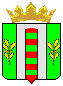 